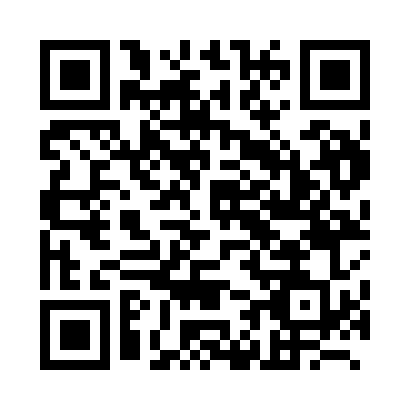 Prayer times for Gomel, BelarusMon 1 Apr 2024 - Tue 30 Apr 2024High Latitude Method: Angle Based RulePrayer Calculation Method: Muslim World LeagueAsar Calculation Method: ShafiPrayer times provided by https://www.salahtimes.comDateDayFajrSunriseDhuhrAsrMaghribIsha1Mon4:286:301:004:337:319:252Tue4:256:271:004:337:339:273Wed4:226:2512:594:347:349:304Thu4:196:2312:594:357:369:325Fri4:166:2012:594:367:389:356Sat4:136:1812:584:377:409:377Sun4:106:1612:584:387:419:398Mon4:076:1412:584:397:439:429Tue4:046:1112:584:407:459:4410Wed4:016:0912:574:417:479:4711Thu3:576:0712:574:417:489:4912Fri3:546:0412:574:427:509:5213Sat3:516:0212:574:437:529:5414Sun3:486:0012:564:447:549:5715Mon3:455:5812:564:457:5510:0016Tue3:415:5612:564:467:5710:0217Wed3:385:5312:564:467:5910:0518Thu3:355:5112:554:478:0010:0819Fri3:315:4912:554:488:0210:1120Sat3:285:4712:554:498:0410:1421Sun3:245:4512:554:508:0610:1622Mon3:215:4312:554:508:0710:1923Tue3:175:4012:544:518:0910:2224Wed3:145:3812:544:528:1110:2525Thu3:105:3612:544:538:1310:2826Fri3:065:3412:544:538:1410:3227Sat3:035:3212:544:548:1610:3528Sun2:595:3012:544:558:1810:3829Mon2:555:2812:534:568:1910:4130Tue2:515:2612:534:568:2110:45